WW1         Pre–film Research Presentation	Names: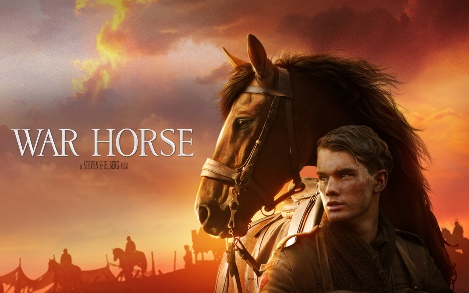 In a group of 2-3, research a weapon from WW1 (see other sheet) and present to the class. Minimum 6 factoidsUse of whiteboard to supplement discussionAll members participate in presentationEnthusiasm, maturityFits within time frame 2-3 minutesA picture/drawingOptional Youtube clipComments:/12WW1         Pre–film Research Presentation	Names:In a group of 2-3, research a weapon from WW1 (see other sheet) and present to the class. Minimum 6 factoidsUse of whiteboard to supplement discussionAll members participate in presentationEnthusiasm, maturityFits within time frame 2-3 minutesA picture/drawingOptional Youtube clipComments:/12